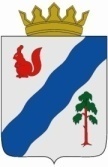 ДУМАГАЙНСКОГО МУНИЦИПАЛЬНОГО ОКРУГАПЕРМСКОГО КРАЯРЕШЕНИЕОб утверждении Порядка назначения и проведения собраний граждан в целях рассмотрения и обсуждения вопросов внесения инициативных проектов в Гайнском муниципальном округеНа основании статей 26.1, 29 Федерального закона от 06.10.2003 № 131- ФЗ «Об общих принципах организации местного самоуправления в Российской Федерации», Уставом Гайнского муниципального округа,Дума Гайнского муниципального округа Пермского края  РЕШАЕТ:1.Утвердить Порядок назначения и проведения собраний граждан в целях рассмотрения и обсуждения вопросов внесения инициативных проектов в Гайнском муниципальном округе согласно приложению.2. Опубликовать настоящее решение в газете «Наше время» и официальном сайте в информационно-телекоммуникационной сети Интернет (для сетевого издания) http://gainynv-news.ru .3.Контроль за исполнение настоящего решения возложить на постоянную комиссию Думы гайнского муниципального округа по местному самоуправлению, развитию коммунальной инфраструктуре, ремонту и   строительству дорог,  социальной политике и правам человека.4.  Настоящее Решение вступает в силу со дня  опубликования в газете «Наше время».Приложениек решению Думы Гайнского муниципального округа от 19.02.2021 № 128 Порядокназначения и проведения собраний граждан в целях рассмотрения и обсуждения вопросов внесения инициативных проектов на территории Гайнского муниципального округаГлава 1. Общие положения11. Настоящий порядок назначения и проведения собраний граждан в целях рассмотрения и обсуждения вопросов внесения инициативных проектов на территории Гайнского муниципального округа (далее по тексту - Порядок) разработан в соответствии с Конституцией Российской Федерации, статьями 26.1, 29 Федерального закона от 06.10.2003 № 131-ФЗ «Об общих принципах организации местного самоуправления в Российской Федерации» и Уставом Гайнского муниципального округа и определяет порядок назначения и проведения собраний, полномочия собраний по вопросам обсуждения инициативных проектов.1.2.	В собрании граждан имеют право участвовать граждане Российской Федерации, достигшие возраста 16 лет, проживающие на территории Гайнского муниципального округа, а также иностранные граждане, постоянно или преимущественно проживающие на территории Гайнского муниципального округа, обладающие при осуществлении местного самоуправления правами в соответствии с международными договорами Российской Федерации и федеральными законами.1.3.	Расходы, связанные с подготовкой и проведением собраний граждан в целях рассмотрения и обсуждения вопросов внесения инициативных проектов на территории Гайнского муниципального округа, осуществляются за счёт средств бюджета Гайнского муниципального округа.Глава 2. Полномочия собрания2.1.	К полномочиям собрания граждан относится обсуждение вопросов внесения инициативных проектов и их рассмотрение.На одном собрании граждан возможно обсуждение и рассмотрение нескольких инициативных проектов.Глава 3. Инициатива проведения собрания3.1.	С инициативой о проведении собрания для обсуждения вопросов внесения инициативных проектов вправе выступить инициативная группа численностью не менее десяти граждан (минимальная численность может быть уменьшена), достигших шестнадцатилетнего возраста и проживающих натерритории (наименование муниципального	образования:),органытерриториального общественного самоуправления, староста сельского населенного пункта (далее - инициаторы собрания).3.2.	Инициатор собрания обязан подать в Думу Гайнского муниципального округауведомление о проведении собрания граждан в письменной форме.3.3.	В уведомлении указываются:1)	цель собрания граждан;2)	место проведения собрания;3)	дата, время начала и окончания собрания граждан;4)	предполагаемое количество участников собрания граждан;5)	часть территории Гайнском муниципальном округе, на которой может реализовываться инициативный проект.6)	формы и методы обеспечения инициатором собрания общественного порядка, организации медицинской помощи, намерение использовать звукоусиливающие технические средства при проведении собрания граждан;7)	фамилия, имя, отчество инициатора собрания, сведения о его месте жительства или пребывания и номер телефона;8)	фамилии, имена и отчества лиц, уполномоченных инициатором собрания выполнять распорядительные функции по организации и проведению собрания граждан;9)	дата подачи уведомления о проведении собрания граждан.Уведомление о проведении собрания граждан подписываетсяинициатором собрания и лицами, уполномоченными инициатором собрания выполнять распорядительные функции по организации и проведению собрания граждан.3.4.	Решение о назначении собрания граждан принимается решениемДумы Гайнского муниципального округана ближайшем заседании представительного органа.3.5.	В решенииДумы Гайнского муниципального округао проведении собрания устанавливается дата, время, место проведения, вопрос (вопросы), выносимый на рассмотрение, предполагаемое количество участников собрания, а также ответственное за подготовку и проведение собрания лицо - инициатор собрания (лица, но не более 3 человек), населённый пункт (населённые пункты), часть территории жители которых будут участвовать в собрании, численность граждан, проживающих в этом населённом пункте (населённых пунктах), на части территорий.3.6.	РешениеДумы Гайнского муниципального округао проведении собрания граждан принимается не позднее чем за 7 дней до дня проведения собрания и доводится до жителей через средства массовой информации и (или) через информационные стенды в Гайнском муниципальном округе в течение 5 дней с момента принятия решения.Глава 4. Порядок проведения собрания4.1.	Собрание открывает (должностное лицо органа местного самоуправления, начальник территориального отдела), на территории которого проводится собрание, или один из организаторов собрания.4.2.	Для ведения собрания избирается президиум в количестве от трёх до десяти человек, из числа которых выбирают председательствующего и секретаря.4.3.	Для подсчёта голосов при вынесении вопросов на голосование выбирается счётная комиссия в количестве от 2 до 4 человек из присутствующих на собрании граждан.4.4.	Выборы президиума, утверждение повестки и регламента проведения собрания граждан производится большинством голосов от присутствующих на собрании граждан.4.5.	Предложения по составу президиума, счётной комиссии, проект регламента проведения собрания готовит ответственное лицо за подготовку и проведение собрания.4.6.	Секретарём собрания граждан ведётся протокол.4.7.	Ответственный за подготовку и проведение собрания обеспечивает регистрацию количественного состава граждан.4.8.	Решения принимаются большинством голосов от присутствующих на собрании открытым голосованием. Решения оформляются протокольно.Глава 5. Итоги собрания5.1.	В протоколе указываются дата, время, место проведения собрания, повестка, количество присутствующих граждан, состав президиума, состав счётной комиссии, представители органов местного самоуправления, содержание выступлений, результаты голосования, принятые решения. Протокол собрания оформляется секретарём собрания в течение 5 рабочих дней со дня проведения собрания.5.2.	Протокол собрания граждан в течение 3 рабочих дней с момента его составления подписывается председателем и секретарём собрания и в этот же срок направляется в Думу Гайнского муниципального округа.5.3.	Итоги собрания подлежат опубликованию (обнародованию) в течение 10 дней с момента подписания протокола собрания Думы Гайнского муниципального округа.5.4.	Протокол собрания граждан вместе с инициативным проектом (проектами) направляется в  территориальный отдел  администрации Гайнского муниципального округа, для организации работы по рассмотрению инициативных проектов, а также проведению их конкурсного отбора в соответствии с порядком выдвижения, внесения, обсуждения, рассмотрения инициативных проектов, а также проведения их конкурсного отбора в Гайнском муниципальном округе.19.02.2021№128Председатель Думы Гайнского муниципального округаПермского края«______»_____________ _________ гИ. А. Ковалев Глава муниципального округа – глава администрации Гайнского муниципального округа   «______» ___________  _________ гЕ. Г. Шалгинских